Publicado en Cerdanyola el 11/07/2019 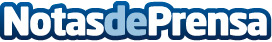 El Grupo Sabater Nuri ofrece consejos para limpiar el coche de forma óptima y fácilCon la llegada del buen tiempo son muchos los clientes que disfrutan de los servicios de limpieza de las estaciones NuroilDatos de contacto:e-deon.netComunicación · Diseño · Marketing931929647Nota de prensa publicada en: https://www.notasdeprensa.es/el-grupo-sabater-nuri-ofrece-consejos-para Categorias: Automovilismo Cataluña Logística Industria Automotriz Otras Industrias http://www.notasdeprensa.es